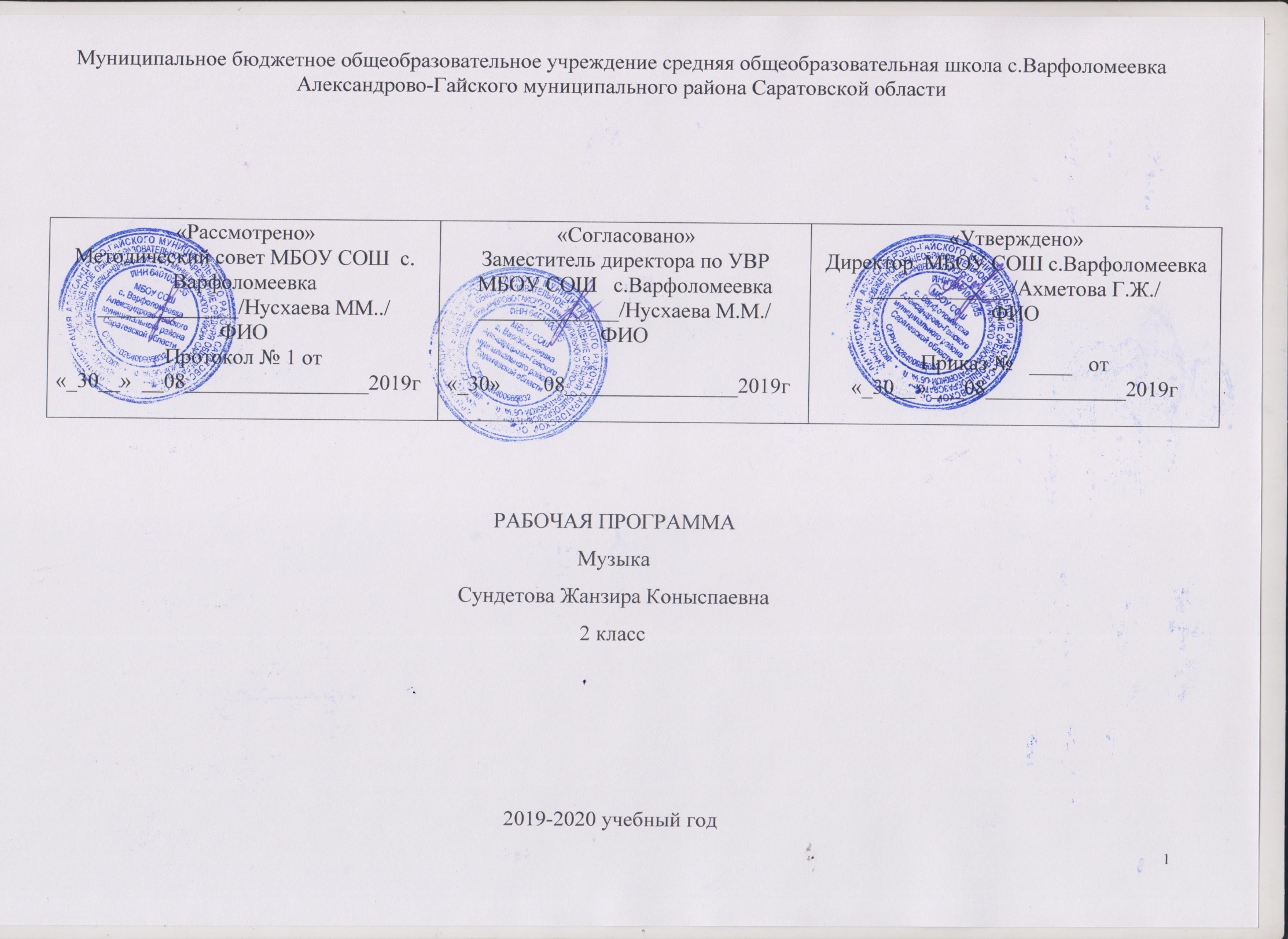 Планируемые результаты освоения учебного предмета.Преподавание музыки во 2 классе ведётся по авторской программе «Начальная  школа 21 века».Руководитель проекта чл. корр. РАО Н.В. Виноградова. Программа утверждена Министерством образования и науки РФ.Соответствует федеральному компоненту государственных образовательных стандартов начального общего образования второго поколения.Основой отбора содержания данного учебного курса является идея самоценности музыкального искусства как человеческого творения, помогающего ребенку познавать мир и самого себя в этом мире.Содержание музыкального образования в начальной школе — это запечатленный в музыке духовный опыт человечества, в котором отражены вопросы смысла жизни, существования человека на Земле с эстетических и нравственных позиций.Целью уроков музыки в начальной школе является воспитание у учащихся музыкальной культуры как части всей их духовной культуры (Д.Б.Кабалевский), где возвышенное содержание музыкального искусства разворачивается перед детьми во всем богатстве его форм и жанров, художественных стилей и направлений.Основные задачи уроков музыки:1. Раскрытие природы музыкального искусства как результата творческой деятельности человека - творца.2. Формирование у учащихся эмоционально-ценностного отношения к музыке.3. Воспитание устойчивого интереса к деятельности музыканта — человека, сочиняющего, исполняющего и слушающего музыку.4. Развитие музыкального восприятия как творческого процесса — основы приобщения к искусству.5. Овладение интонационно-образным языком музыки на основе складывающегося опыта творческой деятельности и взаимосвязей между различными видами искусства.6. Воспитание эмоционально- ценностного отношения к искусству, художественному вкуса, нравственных и эстетических чувств: любви к ближнему, своему народу, Родине; уважения к истории, традициям, музыкальной культуре разных народов мира.7. Освоение музыкальных произведений и знаний о музыке.8. Овладение практическими умениями и навыками в учебно-творческой деятельности: пении, слушании музыки, игре на элементарных музыкальных инструментах, музыкально- пластическом движении и импровизации.Цели общего музыкального образования осуществляются через систему ключевых задач личностного, познавательного, коммуникативного и социального развития. Это позволяет реализовать содержание обучения во взаимосвязи с теми способами действий, формами общения с музыкой, которые должны быть сформированы в учебном процессе.Одной из задач учителя является создание школьной музыкальной среды, когда музыка не на словах, а на деле действительно пронизывает всю жизнь ребенка, становясь необходимым и естественным условием его существования, ведущим фактором духовного становления личности.Согласно базисному (образовательному) плану образовательных учреждений РФ всего на изучение музыки во2 классе 34 урока (1 ч в неделю, 34 учебные недели в каждом классе).Изучение музыки позволяет достичь личностных, метапредметных и предметных результатов освоения учебного предмета.Личностные результаты:1) Формирование основ гражданской идентичности, чувства гордости за свою Родину, осознание своей этнической и национальной принадлежности;2) формирование основ национальных ценностей российского общества;3) формирование целостного, социально ориентированного взгляда на мир в его органичном единстве и разнообразии природы, народов, культур и религий;4) формирование уважительного отношения к истории и культуре других народов;5) развитие мотивов учебной деятельности и формирование личностного смысла учения;6) формирование эстетических потребностей, ценностей и чувств;7) развитие навыков сотрудничества со взрослыми и сверстниками в разных социальных ситуациях, умения избегать конфликтов;8) развитие этических чувств, доброжелательности и эмоционально- нравственной отзывчивости, понимания и сопереживания чувствам других людей;9) наличие мотивации к творческому труду, работе на результат, бережному отношению к материальным и духовным ценностям.Предметные результаты:1) сформированность первоначальных представлений о роли музыки в жизни человека, его духовно-нравственном развитии;2) сформированность основ музыкальной культуры, в том числе на материале музыкальной культуры родного края, развитие художественного вкуса и интереса к музыкальному искусству и музыкальной деятельности;3) умение воспринимать музыку и выражать свое отношение к музыкальному произведению;4 )использование музыкальных образов при создании театрализованных и музыкально-пластических композиций, исполнении вокально-хоровых произведений, в импровизации.Метапредметные результаты:1) овладение способностью принимать и сохранять цели и задачи учебной деятельности, поиска средств ее осуществления;2)  освоение способов решения проблем творческого и поискового характера;3) формирование умения планировать, контролировать и оценивать учебные действия в соответствии с поставленной задачей и условиями ее реализации; определять наиболее эффективные способы решения;4) формирование умения понимать причины успеха/неуспеха учебной деятельности и способности конструктивно действовать в ситуациях неуспеха;5) освоение начальных форм познавательной и личностной рефлексии;6) использование знаково-символических средств представления информации для создания моделей изучаемых объектов и процессов, схем решения учебных и практических задач;7) активное использование речевых средств и средств информационных и коммуникационных технологий (далее – ИКТ) для решения коммуникативных и познавательных задач;8)использование различных способов поиска (в справочных источниках и открытом учебном информационном пространстве сети Интернет), сбора, обработки, анализа, организации, передачи и интерпретации информации в соответствии с коммуникативными и познавательными задачами итехнологиями учебного предмета «музыка»; в том числе умение вводить текст с помощью клавиатуры, фиксировать (записывать) в цифровой форме и анализировать изображения, звуки, измеряемые величины, готовить свое выступление и выступать с аудио-, видео- и графическим сопровождением; соблюдать нормы информационной избирательности, этики и этикета;9)овладение навыками смыслового чтения текстов различных стилей и жанров в соответствии с целями и задачами;10) осознанно строить речевое высказывание в соответствии с задачами коммуникации и составлять тексты в устной и письменной формах;11) овладение логическими действиями сравнения, анализа, синтеза, обобщения, классификации по родовидовым признакам, установления аналогий и причинно-следственных связей, построения рассуждений, отнесения к известным понятиям;12) готовность слушать собеседника и вести диалог; признавать возможность существования различных точек зрения и права каждого иметь свою; излагать свое мнение и аргументировать свою точку зрения и оценку событий;13) определение общей цели и путей ее достижения; договариваться о распределении функций и ролей в совместной деятельности; осуществлять взаимный контроль в совместной деятельности, адекватно оценивать собственное поведение и поведение окружающих;14) готовность конструктивно разрешать конфликты посредством компромисса и сотрудничества;15) овладение начальными сведениями о сущности и особенностях объектов,процессов и явлений действительности (природных, социальных, культурных, технических и др.) в соответствии с содержанием учебного предмета «музыка»;16) овладение базовыми предметными и межпредметными понятиями, отражающими существенные связи и отношения между объектами и процессами;17) умение работать в материальной и информационной среде начального общего образования (в том числе с учебными моделями).СОДЕРЖАНИЕ УЧЕБНОГО ПРЕДМЕТА Идея обучения — дать обобщенный образ музыки, который раскрывается в трех содержательных линиях.Первая связана с происхождением музыки как философского обобщения жизни, как явления, объективно существующего в мире независимо от нашего к нему отношения. Размышления об этом должны подвести ребят к осознанию (пока еще интуитивному) роли музыкального искусства в жизни вообще и в жизни каждого человека. С самого начала музыкальное искусство не принижается «до возможностей ребенка», а наоборот — ребенок возвышается до содержательного уровня музыки как «хранилища всего самого лучшего, что передумало и пережило человечество» (В.В.Медушевский).Вторая содержательная линия связана с раскрытием перед школьниками истоков музыкального искусства, широкого разнообразия форм его бытования. Для этой линии характерно, во-первых, вхождение в музыку как целостное явление через первое представление об атрибутах искусства: содержание, форма, язык музыки. Во-вторых, осознание природы музыки путем погружения в музыкальные образы как определенным образом организованную «звуковую материю» путем прослеживания процесса перерождения звука из явления физического в музыкальное, несущее образно-смысловое содержание, и посредством выведения музыкальных интонаций из их речевой праосновы как особенных эмоциональных характеристик.Третья содержательная линия — методическая или творческо-поисковая, когда школьники вводятся в музыкально-художественную деятельность с позиций композитора, исполнителя, слушателя. Эти различные, но в то же время такие единые обобщенные виды музыкально-художественной деятельности складываются в фигуру музыканта, творца, без которого музыка вообще не может появиться и существовать.Таким образом, содержание обучения позволяет продолжить естественное для детей этого возраста «существование» в музыке. А это значит, что большое место занимают опыты детского творчества: «омузыкаливание» загадок и пословиц, свободное музицирование на детских музыкальных инструментах, разыгрывание песен, народные музыкальные игры и т. д.В основе технологии работы с первоклассниками лежит перевод элементарных игровых действий в сферу художественной игры. Вместе с тем такой путь облегчает вхождение детей в проблематику искусства, что становится новым уровнем в систематическом освоении мировой музыкальной культуры. В программе число произведений для каждого класса специально дается в несколько большем объеме, чтобы предоставить учителю возможность вариативного отношения к репертуару, т. е. в рамках указанной проблематики выбрать музыку согласно его предпочтениям и уровню музыкального развития детей конкретного класса.2 класс (34 ч)Истоки возникновения музыки (9 ч)Исследование звучания окружающего мира: природы, музыкальных инструментов, самого себя. Жанры музыки, как исторически сложившиеся обобщения типических музыкально- языковых и образно- эмоциональных сфер: «маршевый порядок», «человек танцующий», «песенное дыхание». Экспериментируя со «звучащей материей», в собственной музыкально- художественной деятельности ищем общечеловеческие истоки музыкального искусства. Сущность деятельности музыканта: искусство выражения в музыкально-художественных образах жизненных явлений.Интонация. Развитие музыки. (17 ч)Неоднозначность, диалектическая противоречивость жизненных явлений- добро и зло, жизнь и смерть, любовь и ненависть, прекрасное и безобразное, день и ночь, осень и весна в музыке отражен весь мир. Многообразие и многообразность отражения мира в конкретных жанрах и формах; общее и различное при соотнесении произведений малых (камерных) и крупных (синтетических) форм: песня, опера, танец, балет, марш, симфония, концерт и т.д.Построение (формы) музыки (8 ч)Музыкально-выразительные средства: мелодические, метро- ритмические и фактурные особенности, с точки зрения их выразительных возможностей, лад, тембр, регистр, музыкальный инструментарий. Введение в язык музыки как знаковой системы (где звук-нота выступает в одном ряду с буквой и цифрой).ТЕМАТИЧЕСКОЕ ПЛАНИРОВАНИЕСписок литературы1.Учебник «Музыкальное искусство», 2 класс. Авторы В.О. Усачёва, Л.В. Школяр.2. Музыкальное искусство. Фонохрестоматия. 2 класс, № 1, № 2.3.  Электронные УМК. Энциклопедия Кирилла и Мефодия.№Тема урокаКол-во часовДата проведенияПримечаниеПримечание1Всеобщие для музыки языковые сферы( жанры).105.092Песенность112.0912.093Танцевальность119.0919.094Маршевость126.0926.095-6Песенность, танцевальность, маршевость как состояния природы, человека, искусства.203.1010.1003.1010.107Взаимодействие явлений в жизни и в музыке.117.1017.108Раскрытие в музыке внутреннего мира человека124.1024.109-10Интонация как феномен человеческой речи и музыки.208.1115.1108.1115.1111-12Интонация как смысловая единица222.1129.1122.1129.1113-14-15Интонация- « звукокомплекс», выступающий как единство содержания и формы.305.1212.1219.1205.1212.1219.1216-17-18Исполнительская интонация.326.1216.0123.0126.1216.0123.0119« Тема»- единство жизненного содержания и его интонационного воплощения130.0130.0120-21« Развитие» как отражение сложности жизни.206.0213.0206.0213.0222-23« Развитие»как богатство человеческих чувств.220.0227.0220.0227.0224-25« Развитие»как процесс взаимодействия музыкальных образов205.0312.0305.0312.0326-27« Развитие» как процесс взаимодействия образных сфер на основе тождества и контраста.219.0302.0419.0302.0428« Развитие» на основе сходства и различия.109.0409.0429Форма музыки как процесс закономерной организации всего комплекса музыкальных средств.116.0416.0430Музыкальные формы123.0423.0431Двухчастная форма130.0430.0432Трехчастная форма107.0507.0533Рондо114.0514.0534Вариация.121.0521.05